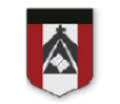 EDUCACION FISICACLASE POR ZOOM CORRESPONDIENTE AL DIA 9 DE DEPTIEMBRE 15 HS PROFESORA DESTEFANIS VANINAvdestefanis@institutonsvallecba.edu.arHOLA FAMILIAS:
Contenidos a trabajar:Continuamos con UNIDAD JUEGOSElementos a utilizar: -dos sillas (o similar)A TENER EN CUENTA: MANTENER LOS MICROFONOS APAGADOS HASTA EL TURNO DE HABLAR PARA EVITAR ACOPLESSOLO UTILIZAR EL CHAT DE MEET PARA ALGUNA PREGUNTA IMPORTANTEPARA LA CLASE ESTAR PREPARADOS CON ROPA DEPORTIVA COMODA Y CALZADO ADECUADOTENER A MANO UNA BOTELLITA DE AGUA PARA BEBERPREPARAR UN LUGAR EN CASA LIBRE DE OBJETOS QUE PODAMOS LASTIMARNOS O ROMPER (NO ES NECESARIO UN LUGAR GRANDE)MUCHAS GANAS PARA JUGAR Y APRENDERNOS VEMOS EN CLASE   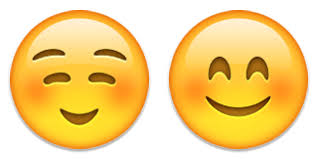 SEÑO VANI 